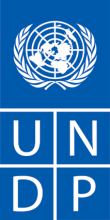 REQUEST FOR QUOTATION (RFQ)(Works)Dear Sir / Madam:We kindly request you to submit your quotation for , as detailed in Annex 1 of this RFQ.  When preparing your quotation, please be guided by the form attached hereto as Annex 2.If you are interested in submitting a Bid in response to this RFQ, please prepare your Bid in accordance with the requirements and procedure as set out in this RFQ and submit it by the Deadline for Submission of Bids set out in Bid Data Sheet.Please acknowledge receipt of this ITB directly online in the e-tendering system through the following link: https://etendering.partneragencies.org using your username and password. You may also utilize the “Accept Invitation” function in eTendering system. This will enable you to receive amendments or updates to the ITB. Should you require further clarifications, kindly communicate with the contact person/s identified in the attached Data Sheet as the focal point for queries on this RFQ.  If you have not registered in the system before, you can register now by logging in using the below username and password, and follow the registration steps as specified in the system user guide in https://www.undp.org/content/undp/en/home/operations/procurement/business/procurement-notices/resources/ Username: event.guest Password: why2changeShould you require further clarifications email; procurement.info.ss@undp.org , kindly communicate with the contact person/s identified in the Bid Data Sheet as the focal point for queries on this RFQ.In the course of preparing and submitting your bid, it shall remain your responsibility to ensure that it is submitted into the system by the deadline appearing on e-Tendering portal. The system will automatically block and not accept any bid after the deadline. Kindly ensure that supporting documents required are signed and in pdf format, and free from any virus or corrupted files.  UNDP looks forward to receiving your Bid and thank you in advance for your interest in UNDP procurement opportunities.Issued by 						Approved by:____________________________				____________________________	Please take note of the following requirements and conditions pertaining to the supply of the abovementioned good/Servicse: Goods offered shall be reviewed based on completeness and compliance of the quotation with the minimum specifications described above and any other annexes providing details of UNDP requirements. The quotation that complies with all of the specifications, requirements and offers the lowest price, as well as all other evaluation criteria indicated, shall be selected.  Any offer that does not meet the requirements shall be rejected.Any discrepancy between the unit price and the total price (obtained by multiplying the unit price and quantity) shall be re-computed by UNDP.  The unit price shall prevail and the total price shall be corrected.  If the supplier does not accept the final price based on UNDP’s re-computation and correction of errors, its quotation will be rejected.  After UNDP has identified the lowest price offer, UNDP reserves the right to award the contract based only on the prices of the goods in the event that the transportation cost (freight and insurance) is found to be higher than UNDP’s own estimated cost if sourced from its own freight forwarder and insurance provider.  At any time during the validity of the quotation, no price variation due to escalation, inflation, fluctuation in exchange rates, or any other market factors shall be accepted by UNDP after it has received the quotation.   At the time of award of Contract or Purchase Order, UNDP reserves the right to vary (increase or decrease) the quantity of services and/or goods, by up to a maximum twenty-five per cent (25%) of the total offer, without any change in the unit price or other terms and conditions.  Any Purchase Order that will be issued as a result of this RFQ shall be subject to the General Terms and Conditions attached hereto.  The mere act of submission of a quotation implies that the vendor accepts without question the General Terms and Conditions of UNDP indicated above - http://www.undp.org/content/undp/en/home/procurement/business/how-we-buy.html .UNDP is not bound to accept any quotation, nor award a contract/Purchase Order, nor be responsible for any costs associated with a Supplier’s preparation and submission of a quotation, regardless of the outcome or the manner of conducting the selection process. 	Please be advised that UNDP’s vendor protest procedure is intended to afford an opportunity to appeal for persons or firms not awarded a purchase order or contract in a competitive procurement process.  In the event that you believe you have not been fairly treated, you can find detailed information about vendor protest procedures in the following link: http://www.undp.org/content/undp/en/home/operations/procurement/protestandsanctions/UNDP encourages every prospective Vendor to avoid and prevent conflicts of interest, by disclosing to UNDP if you, or any of your affiliates or personnel, were involved in the preparation of the requirements, design, specifications, cost estimates, and other information used in this RFQ.  UNDP implements a zero tolerance on fraud and other proscribed practices and is committed to identifying and addressing all such acts and practices against UNDP, as well as third parties involved in UNDP activities.  UNDP expects its suppliers to adhere to the UN Supplier Code of Conduct found in this link : http://www.un.org/depts/ptd/pdf/conduct_english.pdf Thank you and we look forward to receiving your quotation.Sincerely yours,Annex 1Technical Specifications LOT 1: Laboratory ReagentsQuality assurance: European pharmaceutical Standard required LOT 2: Medication/Drugs Quality assurance: European pharmaceutical Standard required *Pls. attach delivery schedule, if relevant, and cluster by lot, if partial bids will be allowed.  Specify delivery locations if goods multiple destinations.NameDesignation                                                                                                                           DateAnnex 2FORM FOR SUBMITTING SUPPLIER’S QUOTATION(This Form must be submitted only using the Supplier’s Official Letterhead/Stationery)We, the undersigned, hereby accept in full the UNDP General Terms and Conditions, and hereby offer to supply the items listed below in conformity with the specification and requirements of UNDP as per RFQ Reference No. Q-019/2020:TABLE 1 : Offer to Supply Goods/works Compliant with specification RequirementsLOT 1: Laboratory ReagentsLOT 2: Medication/Drugs TABLE 3: Offer to Comply with Other Conditions and Related Requirements All other information that we have not provided automatically implies our full compliance with the requirements, terms and conditions of the RFQ.[Name and Signature of the Supplier’s Authorized Person][Designation][Date]Annex 3General Terms and Conditions1.	ACCEPTANCE OF THE PURCHASE ORDER	This Purchase Order may only be accepted by the Supplier's signing and returning an acknowledgement copy of it or by timely delivery of the goods in accordance with the terms of this Purchase Order, as herein specified.  Acceptance of this Purchase Order shall effect a contract between the Parties under which the rights and obligations of the Parties shall be governed solely by the terms and conditions of this Purchase Order, including these General Conditions.  No additional or inconsistent provisions proposed by the Supplier shall bind UNDP unless agreed to in writing by a duly authorized official of UNDP.2.	PAYMENTUNDP shall, on fulfillment of the Delivery Terms, unless otherwise provided in this Purchase Order, make payment within 30 days of receipt of the Supplier's invoice for the goods and copies of the shipping documents specified in this Purchase Order. Payment against the invoice referred to above will reflect any discount shown under the payment terms of this Purchase Order, provided payment is made within the period required by such payment terms.Unless authorized by UNDP, the Supplier shall submit one invoice in respect of this Purchase Order, and such invoice must indicate the Purchase Order's identification number.The prices shown in this Purchase Order may not be increased except by express written agreement of UNDP.3.            TAX EXEMPTION3.1  	Section 7 of the Convention on the Privileges and Immunities of the United Nations provides, inter alia, that the  United Nations, including its subsidiary organs, is exempt from all direct taxes, except charges for utilities services, and is exempt from customs duties and charges of a similar nature in respect of articles imported or exported for its official use.  In the event any governmental authority refuses to recognize UNDP's exemption from such taxes, duties or charges, the Supplier shall immediately consult with UNDP to determine a mutually acceptable procedure.    3.2  	Accordingly, the Supplier authorizes UNDP to deduct from the Supplier's invoice any amount representing such taxes, duties or charges, unless the Supplier has consulted with UNDP before the payment thereof and UNDP has, in each instance, specifically authorized the Supplier to pay such taxes, duties or charges under protest.  In that event, the Supplier shall provide UNDP with written evidence that payment of such taxes, duties or charges has been made and appropriately authorized.4.	RISK OF LOSS 	Risk of loss, damage to or destruction of the goods shall be governed in accordance with Incoterms 2010, unless otherwise agreed upon by the Parties on the front side of this Purchase Order.5.	EXPORT LICENCES	Notwithstanding any INCOTERM 2010 used in this Purchase Order, the Supplier shall obtain any export licences required for the goods.6.	FITNESS OF GOODS/PACKAGING	The Supplier warrants that the goods, including packaging, conform to the specifications for the goods ordered under this Purchase Order and are fit for the purposes for which such goods are ordinarily used and for purposes expressly made known to the Supplier by UNDP, and are free from defects in workmanship and materials.  The Supplier also warrants that the goods are contained or packaged adequately to protect the goods.7.	INSPECTION7.1	UNDP shall have a reasonable time after delivery of the goods to inspect them and to reject and refuse acceptance of goods not conforming to this Purchase Order; payment for goods pursuant to this Purchase Order shall not be deemed an acceptance of the goods.7.2	Inspection prior to shipment does not relieve the Supplier from any of its contractual obligations.8.	INTELLECTUAL PROPERTY INFRINGEMENT	The Supplier warrants that the use or supply by UNDP of the goods sold under this Purchase Order does not infringe any patent, design, trade-name or trade-mark.  In addition, the Supplier shall, pursuant to this warranty, indemnify, defend and hold UNDP and the United Nations harmless from any actions or claims brought against UNDP or the United Nations pertaining to the alleged infringement of a patent, design, trade-name or trade-mark arising in connection with the goods sold under this Purchase Order.9.	RIGHTS OF UNDP	In case of failure by the Supplier to fulfil its obligations under the terms and conditions of this Purchase Order, including but not limited to failure to obtain necessary export licences, or to make delivery of all or part of the goods by the agreed delivery date or dates, UNDP may, after giving the Supplier reasonable notice to perform and without prejudice to any other rights or remedies, exercise one or more of the following rights:Procure all or part of the goods from other sources, in which event UNDP may hold the Supplier responsible for any excess cost occasioned thereby.Refuse to accept delivery of all or part of the goods.Cancel this Purchase Order without any liability for termination charges or any other liability of any kind of UNDP.10.	LATE DELIVERY	Without limiting any other rights or obligations of the parties hereunder, if the Supplier will be unable to deliver the goods by the delivery date(s) stipulated in this Purchase Order, the Supplier shall (i) immediately consult with UNDP to determine the most expeditious means for delivering the goods and (ii) use an expedited means of delivery, at the Supplier's cost (unless the delay is due to Force Majeure), if reasonably so requested by UNDP.11.	ASSIGNMENT AND INSOLVENCYThe Supplier shall not, except after obtaining the written consent of UNDP, assign, transfer, pledge or make other disposition of this Purchase Order, or any part thereof, or any of the Supplier's rights or obligations under this Purchase Order. Should the Supplier become insolvent or should control of the Supplier change by virtue of insolvency, UNDP may, without prejudice to any other rights or remedies, immediately terminate this Purchase Order by giving the Supplier written notice of termination.12.	USE OF UNDP OR UNITED NATIONS NAME OR EMBLEM	The Supplier shall not use the name, emblem or official seal of UNDP or the United Nations for any purpose.13.	PROHIBITION ON ADVERTISING	The Supplier shall not advertise or otherwise make public that it is furnishing goods or services to UNDP without specific permission of UNDP in each instance.14.	CHILD LABOUR	The Supplier represents and warrants that neither it nor any of its affiliates is engaged in any practice inconsistent with the rights set forth in the Convention on the Rights of the Child, including Article 32 thereof, which, inter alia, requires that a child shall be protected from performing any work that is likely to be hazardous or to interfere with the child's education, or to be harmful to the child's health or physical, mental, spiritual, moral or social development.	Any breach of this representation and warranty shall entitle UNDP to terminate this Purchase Order immediately upon notice to the Supplier, without any liability for termination charges or any other liability of any kind of UNDP.15.	MINES	The Supplier represents and warrants that neither it nor any of its affiliates is actively and directly engaged in patent activities, development, assembly, production, trade or manufacture of mines or in such activities in respect of components primarily utilized in the manufacture of Mines.  The term "Mines" means those devices defined in Article 2, Paragraphs 1, 4 and 5 of Protocol II annexed to the Convention on Prohibitions and Restrictions on the Use of Certain Conventional Weapons Which May Be Deemed to Be Excessively Injurious or to Have Indiscriminate Effects of 1980.	Any breach of this representation and warranty shall entitle UNDP to terminate this Purchase Order immediately upon notice to the Supplier, without any liability for termination charges or any other liability of any kind of UNDP.16.	SETTLEMENT OF DISPUTES16.1	Amicable Settlement.  The Parties shall use their best efforts to settle amicably any dispute, controversy or claim arising out of, or relating to this Purchase Order or the breach, termination or invalidity thereof.  Where the Parties wish to seek such an amicable settlement through conciliation, the conciliation shall take place in accordance with the UNCITRAL Conciliation Rules then obtaining, or according to such other procedure as may be agreed between the Parties.16.2	Arbitration.  	Unless, any such dispute, controversy or claim between the Parties arising out of or relating to this Purchase Order or the breach, termination or invalidity thereof is settled amicably under the preceding paragraph of this Section within sixty (60) days after receipt by one Party of the other Party's request for such amicable settlement, such dispute, controversy or claim shall be referred by either Party to arbitration in accordance with the UNCITRAL Arbitration Rules then obtaining, including its provisions on applicable law.  The arbitral tribunal shall have no authority to award punitive damages.  The Parties shall be bound by any arbitration award rendered as a result of such arbitration as the final adjudication of any such controversy, claim or dispute.17.	PRIVILEGES AND IMMUNITIES	Nothing in or related to these General Terms and Conditions or this Purchase Order shall be deemed a waiver of any of the privileges and immunities of the United Nations, including its subsidiary organs.18.	SEXUAL EXPLOITATION:18.1	The Contractor shall take all appropriate measures to prevent sexual exploitation or abuse of anyone by it or by any of its employees or any other persons who may be engaged by the Contractor to perform any services under the Contract.  For these purposes, sexual activity with any person less than eighteen years of age, regardless of any laws relating to consent, shall constitute the sexual exploitation and abuse of such person.  In addition, the Contractor shall refrain from, and shall take all appropriate measures to prohibit its employees or other persons engaged by it from, exchanging any money, goods, services, offers of employment or other things of value, for sexual favors or activities, or from engaging in any sexual activities that are exploitive or degrading to any person.  The Contractor acknowledges and agrees that the provisions hereof constitute an essential term of the Contract and that any breach of this representation and warranty shall entitle UNDP to terminate the Contract immediately upon notice to the Contractor, without any liability for termination charges or any other liability of any kind.18.2	UNDP shall not apply the foregoing standard relating to age in any case in which the Contractor’s personnel or any other person who may be engaged by the Contractor to perform any services under the Contract is married to the person less than the age of eighteen years with whom sexual activity has occurred and in which such marriage is recognized as valid under the laws of the country of citizenship of such Contractor’s personnel or such other person who may be engaged by the Contractor to perform any services under the Contract.OFFICIALS NOT TO BENEFIT: The Contractor warrants that no official of UNDP or the United Nations has received or will be offered by the Contractor any direct or indirect benefit arising from this Contract or the award thereof.  The Contractor agrees that breach of this provision is a breach of an essential term of this Contract. 20.       AUTHORITY TO MODIFY:Pursuant to the Financial Regulations and Rules of UNDP, only the UNDP Authorized Official possess the authority to agree on behalf of UNDP to any modification of or change in this Agreement, to a waiver of any of its provisions or to any additional contractual relationship of any kind with the Contractor. Accordingly, no modification or change in this Contract shall be valid and enforceable against UNDP unless provided by an amendment to this Agreement signed by the Contractor and jointly by the UNDP Authorized Official.NAME & ADDRESS OF FIRMDATE: NAME & ADDRESS OF FIRMREFERENCE: Q-019/20Name: Taban Simon  Title: Procurement/Travel Assistant Date: Name: Aicha A CherifTitle: Procurement SpecialistDate: Delivery Terms [INCOTERMS 2010] DAP -Juba UNDP DAP -Juba UNDP Customs clearance, if needed, shall be done by: UNDP    UNDP   Exact Address/es of Delivery Location/s (identify all, if multiple)UNDP Office P.O.Box 410  Juba, South Sudan UNDP Office P.O.Box 410  Juba, South Sudan UNDP Preferred Freight Forwarder, if anyDistribution of shipping documents (if using freight forwarder)Required Required Latest Expected Delivery Date and Time (if delivery time exceeds this, quote may be rejected by UNDP) 1 month from issuance of the Purchase Order (PO) 1 month from issuance of the Purchase Order (PO)Delivery ScheduleRequiredRequiredPacking Requirements Required Required Mode of Transport   AIRLANDMode of Transport   SEAOTHER Preferred Currency of QuotationUnited States DollarsUnited States DollarsValue Added Tax on Price Quotation Must be exclusive of VAT and other applicable indirect taxes Must be exclusive of VAT and other applicable indirect taxesWarranty terms/Medication Safety and Lifespan    Minimum period of   Minimum period of Deadline for the Submission of Quotation  As per date and time on E-tendering    As per date and time on E-tendering   All documentations, including catalogs, instructions and operating manuals, shall be in this language  English         English        Documents to be submitted Duly Accomplished Form as provided in Annex 2, and in accordance with the list of requirements in Annex 1; A statement whether any import or export licenses are required in respect of the goods to be purchased including any restrictions on the country of origin, use/dual use nature of goods or services, including and disposition to end users; Latest Business Registration Certificate; Proof of valid license as authorized agent in respect of goods to be supplied   Latest Internal Revenue Certificate / Tax Clearance; Complete documentation, information and declaration of any goods classified or may be classified as “Dangerous Goods”. Written Self-Declaration of not being included in the UN Security Council 1267/1989 list, UN Procurement Division List or other UN Ineligibility List; Others  Duly Accomplished Form as provided in Annex 2, and in accordance with the list of requirements in Annex 1; A statement whether any import or export licenses are required in respect of the goods to be purchased including any restrictions on the country of origin, use/dual use nature of goods or services, including and disposition to end users; Latest Business Registration Certificate; Proof of valid license as authorized agent in respect of goods to be supplied   Latest Internal Revenue Certificate / Tax Clearance; Complete documentation, information and declaration of any goods classified or may be classified as “Dangerous Goods”. Written Self-Declaration of not being included in the UN Security Council 1267/1989 list, UN Procurement Division List or other UN Ineligibility List; Others Period of Validity of Quotes starting the Submission Date 90 days	In exceptional circumstances, UNDP may request the Vendor to extend the validity of the Quotation beyond what has been initially indicated in this RFQ.   The Proposal shall then confirm the extension in writing, without any modification whatsoever on the Quotation.   90 days	In exceptional circumstances, UNDP may request the Vendor to extend the validity of the Quotation beyond what has been initially indicated in this RFQ.   The Proposal shall then confirm the extension in writing, without any modification whatsoever on the Quotation.  Partial Quotes Permitted (Only within the lot)  Permitted (Only within the lot) Payment Terms 100% upon delivery and confirmation that the equipment is function well   100% upon delivery and confirmation that the equipment is function well  Liquidated Damages  Will be imposed under the following conditions:Percentage of contract price per day of delay: Max. no. of days of delay: . After which UNDP may terminate the contract. Will be imposed under the following conditions:Percentage of contract price per day of delay: Max. no. of days of delay: . After which UNDP may terminate the contract.Evaluation Criteria  Technical responsiveness/Full compliance to requirements and lowest price Evidence of Certificates for product safety and quality assurance, as requested or equivalent Evidence of having supplied similar items in past 3 years. This shall include copies of Purchase Orders, Contract completion Certificates and Client Reference Letters   ISO certificates in respect of items to be supplied  Full acceptance of the PO/Contract General Terms and Conditions  Earliest Delivery / Shortest Lead Time Technical responsiveness/Full compliance to requirements and lowest price Evidence of Certificates for product safety and quality assurance, as requested or equivalent Evidence of having supplied similar items in past 3 years. This shall include copies of Purchase Orders, Contract completion Certificates and Client Reference Letters   ISO certificates in respect of items to be supplied  Full acceptance of the PO/Contract General Terms and Conditions  Earliest Delivery / Shortest Lead TimeUNDP will award to: One or more suppliers depending on lowest price per lot    One or more suppliers depending on lowest price per lot   Type of Contract to be Signed  Purchase Order  Purchase OrderContract General Terms and Conditions General Terms and Conditions for contracts (goods and/or services) General Terms and Conditions for de minimi contracts (services only, less than $50,000)Applicable Terms and Conditions are available at http://www.undp.org/content/undp/en/home/procurement/business/how-we-buy.html  General Terms and Conditions for contracts (goods and/or services) General Terms and Conditions for de minimi contracts (services only, less than $50,000)Applicable Terms and Conditions are available at http://www.undp.org/content/undp/en/home/procurement/business/how-we-buy.html Special conditions of Contract Cancellation of PO/Contract if the delivery/completion is delayed by  Cancellation of PO/Contract if the delivery/completion is delayed by Conditions for Release of Payment Passing Inspection  Complete Installation Passing all Testing  Written Acceptance of Goods based on full compliance with RFQ requirements Passing Inspection  Complete Installation Passing all Testing  Written Acceptance of Goods based on full compliance with RFQ requirementsAnnexes to this RFQ Specifications of Required Equipment (Annex 1) Form for Submission of Quotation (Annex 2) General Terms and Conditions Civil Works: (Annex 3) http://www.undp.org/content/undp/en/home/procurement/business/how-we-buy.html  Others Non-acceptance of the terms of the General Terms and Conditions (GTC) shall be grounds for disqualification from this procurement process.   Specifications of Required Equipment (Annex 1) Form for Submission of Quotation (Annex 2) General Terms and Conditions Civil Works: (Annex 3) http://www.undp.org/content/undp/en/home/procurement/business/how-we-buy.html  Others Non-acceptance of the terms of the General Terms and Conditions (GTC) shall be grounds for disqualification from this procurement process.  Contact Person for Inquiries(Written inquiries only)procurement.info.ss@undp.orgAny delay in UNDP’s response shall be not used as a reason for extending the deadline for submission, unless UNDP determines that such an extension is necessary and communicates a new deadline to the Proposers.procurement.info.ss@undp.orgAny delay in UNDP’s response shall be not used as a reason for extending the deadline for submission, unless UNDP determines that such an extension is necessary and communicates a new deadline to the Proposers.S/NItem Description PackageQuantity neededRapid test for C-Reactive protein HumaTex CRP, Ref 40043Pkts (100T)5Rapid Chlamydia test strip Hexagon Chlamydia test strip, Ref. 58012Pkt (30T)6HVS Collection tubes for Chlamydia testHexagon Chlamydia collection tubes/swabs, Ref. 58912Pkts (60T)3Rapid TB screening test stripsHexagon TB, Ref. 58032Pkts (20T)5Electrolyte machine Humalyte Plus 5(Ref. 1747/20)Bench Top machine for determining electrolytes Na+, K+, Cl-, Ca++ and PHTouch screen Fully automated with automatic sampling technologyCompatible with analysis of Serum, Plasm and whole blood (Heparine)Internal QCWith inbuild printerAutomatic washing and rinsing.Self-contained reagent pack with enclosed waste cartridge Pcs1Electrolyte reagent pack for Humalyte plus 5Humalyte Plus 5 reagent pack, Ref. 17420/83Pkts5Blood collection Tubes BD Vacutainer Blood collecting tubes with Heparin anticoagulant (4 Mls)Pkts (100)10Quality control solution for Electrolyte machine QC solution for Humalyte plus 5 Ref. 17470/110Pkts (10x2ml)2Rapid HBA1C meter Humameter A1c, Ref. 16080Pc1HBA1C reagent Humameter A1C reagent kit, Ref. 16085/50Pkts (50T)10QC for HBA1C control kitHumameter A1c Control kit Ref. 16086Pkts (4x0.25ml)4Blood collecting tubes Plane Blood collecting tubes with red capPkts (100)10Blood collecting tubesEDTA Blood collecting tubes 4 ml Purple topPkts (100)10Sample cups for Humastar100Cups for samples Pkt (1000)4Humapure Catridge Catridge for Huma PurePcs 6Water Pre-Filter for Water Purifier Water Pre filter for water Purifier (Humapure)Pcs1Humacount 5D Diluent HC5D Diluent with reagent card, Ref 16450/101 Pkt (20 Lts)10Humacount 5D Cleaner HC5D Clean, Ref 16450/60Bottle (50mls)10Humacount 5D Lyse 1 HC 5D CBC Lyse 1 with reagent card, Ref 16450/20Bottle (200 mls)10Humacount 5D Lyse 2 HC 5D Differential Lyse 2 with reagent card, Ref 16450/30Bottle (500 mls)10Rapid Syphilis test stripsDetermine Syphilis test stripsPkts (100 Tests)5Rapid HIV Test StripsDetermine HIV ½ Test stripsPkts (100 Tests)2Rapid Blood Glucose Test Machine Soft style glucometer Pcs10Blood glucose Test stripSoft Style Blood Glucose test strip for Soft style meter Pkt (50T)20Cholesterol ReagentCholesterol Liquicolor, Ref 10017Pkts (30mlsx4)6Triglycerides reagentTriglycerides Liquicolor, Ref 10720PPkts (15mlsx8)6HDL Cholesterol reagent HDL cholesterol Liquicolor, Ref 10084Pkt (80mls)10LDL Cholesterol reagent LDL Cholesterol liquicolor, RefPkt (80mls)10Urea reagent UreaUV, Ref 10094Pkt (8x40 Mls)6Creatinine reagent Auto Creatinine liquicolor, Ref 10052Pkt (100mls)6Uric Acid reagentUric Acid Liquicolor, Ref 10690Pkt (30mlx4/ 4x100mls)6GOT (ASAT)GOT Liquicolor, Ref 12011Pkt (8mlx10)10GPT (ALAT)GPT Liquicolor, Ref 12012Pkt (8mlsx10)10GGTGamma GT Liquicolor, Ref 12013Pkt (8mlsx10)10Humastar 100 Calibration serum Autocal H016, Ref 13160Pkt (4x5mls)10Humaster 100 Control serum Humatrol N, Ref 13511Pkts (6x5mls)8Humastar 100 Special wash solution Special wash solution, Ref 18974Pkt (12x 30 mls)10Humastar 100 Wash AdditiveWash Additive, Ref 18971Pkt (4x25mls)2Rapid Widal test stripsTest strips for detection of Typhoid Antigen Pkt (25 tests)5Urine dip stickCombina 13 uristix Reagent strips for Urinalysis 13 Ref. 22132Pkts (100T)24S/NDescription Quantity neededZESTRIL 10MG TABLET 1400 TABLETADRENALINE 1 MG/ML VIAL 10 VIALSATROPINE 1MG/ML VIAL5 VIALSPARACETAMOL INJECTION 1G/100ML 24 BOTTLESPOVIDONE IODINE SOLUTION2 LITRESSALBUTAMOL NEBULIZATION SOLUTION  5MG/2.5ML RESPULE20 RESPULESIPRATROPIUM BROMIDE NEBULIZATION SOLUTION 500MCG 20 RESPULESNEXIUM (ESOMEPRAZOLE) 40MG TABLET1400 TABLETSIMVASTATIN 40MG TABLET2400 TABLETSARTEMETHER LUMEFANTRINE TABLET1,440 TABLETSDextrose 50% 50 mls5DESLORATIDINE 5MG TABLET200 TABLETSCotton roll10 ROLLSMefloquine200 TABLETSNitroglycerine spray2S/NItem Description PackageQuantity neededUnit Price (USD)Total Price (USD)Rapid test for C-Reactive protein HumaTex CRP, Ref 40043Pkts (100T)5Rapid Chlamydia test strip Hexagon Chlamydia test strip, Ref. 58012Pkt (30T)6HVS Collection tubes for Chlamydia testHexagon Chlamydia collection tubes/swabs, Ref. 58912Pkts (60T)3Rapid TB screening test stripsHexagon TB, Ref. 58032Pkts (20T)5Electrolyte machine Humalyte Plus 5(Ref. 1747/20)Bench Top machine for determining electrolytes Na+, K+, Cl-, Ca++ and PHTouch screen Fully automated with automatic sampling technologyCompatible with analysis of Serum, Plasm and whole blood (Heparine)Internal QCWith inbuild printerAutomatic washing and rinsing.Self-contained reagent pack with enclosed waste cartridge Pcs1Electrolyte reagent pack for Humalyte plus 5Humalyte Plus 5 reagent pack, Ref. 17420/83Pkts5Blood collection Tubes BD Vacutainer Blood collecting tubes with Heparin anticoagulant (4 Mls)Pkts (100)10Quality control solution for Electrolyte machine QC solution for Humalyte plus 5 Ref. 17470/110Pkts (10x2ml)2Rapid HBA1C meter Humameter A1c, Ref. 16080Pc1HBA1C reagent Humameter A1C reagent kit, Ref. 16085/50Pkts (50T)10QC for HBA1C control kitHumameter A1c Control kit Ref. 16086Pkts (4x0.25ml)4Blood collecting tubes Plane Blood collecting tubes with red capPkts (100)10Blood collecting tubesEDTA Blood collecting tubes 4 ml Purple topPkts (100)10Sample cups for Humastar100Cups for samples Pkt (1000)4Humapure Catridge Catridge for Huma PurePcs 6Water Pre-Filter for Water Purifier Water Pre filter for water Purifier (Humapure)Pcs1Humacount 5D Diluent HC5D Diluent with reagent card, Ref 16450/101 Pkt (20 Lts)10Humacount 5D Cleaner HC5D Clean, Ref 16450/60Bottle (50mls)10Humacount 5D Lyse 1 HC 5D CBC Lyse 1 with reagent card, Ref 16450/20Bottle (200 mls)10Humacount 5D Lyse 2 HC 5D Differential Lyse 2 with reagent card, Ref 16450/30Bottle (500 mls)10Rapid Syphilis test stripsDetermine Syphilis test stripsPkts (100 Tests)5Rapid HIV Test StripsDetermine HIV ½ Test stripsPkts (100 Tests)2Rapid Blood Glucose Test Machine Soft style glucometer Pcs10Blood glucose Test stripSoft Style Blood Glucose test strip for Soft style meter Pkt (50T)20Cholesterol ReagentCholesterol Liquicolor, Ref 10017Pkts (30mlsx4)6Triglycerides reagentTriglycerides Liquicolor, Ref 10720PPkts (15mlsx8)6HDL Cholesterol reagent HDL cholesterol Liquicolor, Ref 10084Pkt (80mls)10LDL Cholesterol reagent LDL Cholesterol liquicolor, RefPkt (80mls)10Urea reagent UreaUV, Ref 10094Pkt (8x40 Mls)6Creatinine reagent Auto Creatinine liquicolor, Ref 10052Pkt (100mls)6Uric Acid reagentUric Acid Liquicolor, Ref 10690Pkt (30mlx4/ 4x100mls)6GOT (ASAT)GOT Liquicolor, Ref 12011Pkt (8mlx10)10GPT (ALAT)GPT Liquicolor, Ref 12012Pkt (8mlsx10)10GGTGamma GT Liquicolor, Ref 12013Pkt (8mlsx10)10Humastar 100 Calibration serum Autocal H016, Ref 13160Pkt (4x5mls)10Humaster 100 Control serum Humatrol N, Ref 13511Pkts (6x5mls)8Humastar 100 Special wash solution Special wash solution, Ref 18974Pkt (12x 30 mls)10Humastar 100 Wash AdditiveWash Additive, Ref 18971Pkt (4x25mls)2Rapid Widal test stripsTest strips for detection of Typhoid Antigen Pkt (25 tests)5Urine dip stickCombina 13 uristix Reagent strips for Urinalysis 13 Ref. 22132Pkts (100T)24Sub - TOTAL PRICESub - TOTAL PRICEAdd : Cost of Transportation to Juba (AIR)Add : Cost of Transportation to Juba (AIR)Add : Cost of InsuranceAdd : Cost of InsuranceAdd: Maintenance cost if any Add: Maintenance cost if any Total Final and All-Inclusive Price QuotationTotal Final and All-Inclusive Price QuotationS/NDescription Description Quantity neededQuantity neededUnit Price (USD)Total Price (USD)ZESTRIL 10MG TABLET ZESTRIL 10MG TABLET 1400 TABLET1400 TABLETADRENALINE 1 MG/ML VIALADRENALINE 1 MG/ML VIAL 10 VIALS 10 VIALSATROPINE 1MG/ML VIALATROPINE 1MG/ML VIAL5 VIALS5 VIALSPARACETAMOL INJECTION 1G/100ML PARACETAMOL INJECTION 1G/100ML 24 BOTTLES24 BOTTLESPOVIDONE IODINE SOLUTIONPOVIDONE IODINE SOLUTION2 LITRES2 LITRESSALBUTAMOL NEBULIZATION SOLUTION  5MG/2.5ML RESPULESALBUTAMOL NEBULIZATION SOLUTION  5MG/2.5ML RESPULE20 RESPULES20 RESPULESIPRATROPIUM BROMIDE NEBULIZATION SOLUTION 500MCG IPRATROPIUM BROMIDE NEBULIZATION SOLUTION 500MCG 20 RESPULES20 RESPULESNEXIUM (ESOMEPRAZOLE) 40MG TABLETNEXIUM (ESOMEPRAZOLE) 40MG TABLET1400 TABLET1400 TABLETSIMVASTATIN 40MG TABLETSIMVASTATIN 40MG TABLET2400 TABLETS2400 TABLETSARTEMETHER LUMEFANTRINE TABLETARTEMETHER LUMEFANTRINE TABLET1,440 TABLETS1,440 TABLETSDextrose 50% 50 mlsDextrose 50% 50 mls55DESLORATIDINE 5MG TABLETDESLORATIDINE 5MG TABLET200 TABLETS200 TABLETSCotton rollCotton roll10 ROLLS10 ROLLSMefloquineMefloquine200 TABLETS200 TABLETSNitroglycerine sprayNitroglycerine spray22TOTAL PRICETOTAL PRICESub - TOTAL PRICESub - TOTAL PRICE Add : Cost of Transportation to Juba (Air) Add : Cost of Transportation to Juba (Air)Add : Cost of InsuranceAdd : Cost of InsuranceAdd: Maintenance cost if any Add: Maintenance cost if any Total Final and All-Inclusive Price QuotationTotal Final and All-Inclusive Price QuotationOther Information pertaining to our Quotation are as follows:Your ResponsesYour ResponsesYour ResponsesOther Information pertaining to our Quotation are as follows:Yes, we will complyNo, we cannot complyIf you cannot comply, pls. indicate counter proposalDelivery Lead Time: 30 days from PO issuanceMedication Safety and Lifespan Minimum one (1) year warranty on drugs and Lab Reagents Validity of Quotation (90 DAYS) All Provisions of the UNDP General Terms and ConditionsOther requirements 